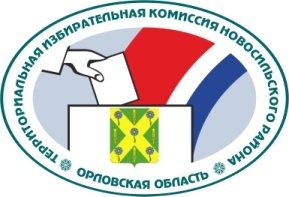 ОРЛОВСКАЯ ОБЛАСТЬТЕРРИТОРИАЛЬНАЯ ИЗБИРАТЕЛЬНАЯ КОМИССИЯНОВОСИЛЬСКОГО РАЙОНАРЕШЕНИЕ9 августа 2021 г.                                                                       № 26/227г. НовосильО вопросах, связанных с изготовлением и доставкой избирательных бюллетеней для голосования на выборах органов местного самоуправления муниципальных образований на территории Новосильского района Орловской области 19 сентября 2021 года В соответствии со статьей 63 Федерального закона от 12 июня 2002 года № 67-ФЗ «Об основных гарантиях избирательных прав и права на участие в референдуме граждан Российской Федерации»,  статьей 21.1 Закона Орловской области от 30 июня 2010 года № 1087-ОЗ «О регулировании отдельных правоотношений, связанных с выборами в органы местного самоуправления муниципальных образований на территории Орловской области», постановлением Избирательной комиссии Орловской области от 14 июня 2019 года № 62/507-6 «О возложении полномочий избирательных комиссий муниципальных образований Орловской области», постановлением Избирательной комиссии Орловской области от 11 июня 2020 года № 93/688-6 «О возложении полномочий избирательных комиссий муниципальных образований Орловской области», постановлением Избирательной комиссии Орловской области от 10 декабря 2020 года № 114/757-6 «О возложении полномочий избирательных комиссий муниципальных образований Новосильского района Орловской области» территориальная избирательная комиссия Новосильского района РЕШИЛА:1.  Утвердить Порядок изготовления и доставки избирательных бюллетеней для голосования на выборах органов местного самоуправления муниципальных образований на территории Новосильского района Орловской области, а также осуществления контроля за их изготовлением и доставкой  (прилагается).2.   Образовать Рабочую группу по контролю за изготовлением, передачей и доставкой избирательных бюллетеней (далее – Рабочая группа) в следующем составе:3.  Контроль за исполнением настоящего решения возложить на секретаря территориальной избирательной комиссии Новосильского района    Салькову М.М.Председатель территориальнойизбирательной комиссии 					         Е.А. ХолодоваСекретарь территориальнойизбирательной комиссии      					         М.М. СальковаУТВЕРЖДЕНрешением территориальной избирательной комиссии Новосильского района    от 9 августа 2021 года № 26/227Порядок изготовления и доставки избирательных бюллетеней для голосования на  выборах органов местного самоуправления муниципальных образований на территории Новосильского района Орловской области, а также осуществления контроля за их изготовлением и доставкой1.  Порядок изготовления и доставки избирательных бюллетеней для голосования на выборах органов местного самоуправления муниципальных образований на территории Новосильского района Орловской области, а также осуществления контроля за их изготовлением и доставкой (далее – Порядок) определяет действия избирательных комиссий, связанные с изготовлением и доставкой избирательных бюллетеней для голосования на выборах органов местного самоуправления муниципальных образований на территории Новосильского района Орловской области (далее – бюллетени), а также с контролем за их изготовлением и доставкой.2.  Контроль за изготовлением бюллетеней на всех этапах, включая проверку формы и текста бюллетеней, процесса печатания, уничтожения лишних бюллетеней (при их выявлении), осуществляют члены Рабочей группы по контролю за изготовлением, передачей и доставкой избирательных бюллетеней.  3.  Бюллетени изготавливаются исключительно по решению территориальной избирательной комиссии Новосильского района, на которую Избирательной комиссией Орловской области возложены полномочия избирательной комиссии муниципального образования (далее – ТИК). Количество изготавливаемых бюллетеней определяется в соответствии с пунктом 2 статьи 63 Федерального закона от 12 июня 2002 года № 67-ФЗ «Об основных гарантиях избирательных прав и права на участие в референдуме граждан Российской Федерации» (далее – Федеральный закон).Финансирование расходов, связанных с изготовлением бюллетеней, производится за счет средств местного бюджета, выделенных на подготовку и проведение выборов.4.  ТИК  не позднее чем за два дня до получения ею бюллетеней от полиграфической организации принимает решение о месте и времени передачи бюллетеней членам ТИК, уничтожения лишних бюллетеней.5.  Изготовленные избирательные бюллетени передаются членам ТИК с правом решающего голоса по акту, в котором указываются дата и время его составления, а также число передаваемых бюллетеней. Акт составляется в двух экземплярах, один из которых остается в полиграфической организации, а другой – в ТИК (приложение № 1).6.  После передачи упакованных в пачки бюллетеней в количестве, соответствующем заказу, работники полиграфической организации уничтожают лишние бюллетени (при их выявлении), о чем составляется акт в двух экземплярах, один из которых остается в полиграфической организации, а другой – в ТИК (приложение № 2).7.  Любой член ТИК, любой кандидат, фамилия которого внесена в бюллетень, либо представитель такого кандидата вправе подписать акты, указанные в пунктах 5 и 6 Порядка.8.  Доставка бюллетеней в избирательные комиссии осуществляется избирательными комиссиями самостоятельно в пределах средств, выделенных на подготовку и проведение выборов.9.  ТИК передает бюллетени нижестоящим участковым избирательным комиссиям на основании своего решения о распределении бюллетеней по акту с указанием даты и времени его составления, а также числа передаваемых бюллетеней, которое определяется в соответствии с пунктом 13 статьи 63 Федерального закона. Акт составляется в двух экземплярах, один из которых остается в ТИК, а другой – в участковой избирательной комиссии (приложение № 3). Все экземпляры акта подписываются председателем (в его отсутствие – заместителем председателя или секретарем) и не менее чем двумя членами ТИК и участковой избирательной комиссии с правом решающего голоса и заверяются печатями комиссий.10.  Передача бюллетеней участковым избирательным комиссиям осуществляется не позднее чем за один день до дня голосования (в том числе досрочного голосования). При передаче бюллетеней участковым избирательным комиссиям производятся их поштучный пересчет и выбраковка, при этом выбракованные бюллетени (при их выявлении) уничтожаются членами ТИК, о чем составляется акт (приложение № 4).11.  При передаче бюллетеней ТИК участковой избирательной комиссии, их выбраковке и уничтожении вправе присутствовать и подписывать составляемые акты члены этих комиссий, кандидаты, фамилии которых внесены в бюллетень, или их представители. Оповещение перечисленных лиц о месте и времени передачи бюллетеней осуществляется ТИК.12.  Ответственность за передачу и сохранность бюллетеней несут председатели избирательных комиссий, осуществляющих передачу, получение и хранение бюллетеней.Приложение № 1 к Порядку изготовления и доставки избирательных бюллетеней для голосования на выборах органов местного самоуправления муниципальных образований на территории Новосильского района Орловской области, а также осуществления контроля за их изготовлением и доставкойАКТприема-передачи избирательных бюллетеней для голосования на выборах органов местного самоуправления муниципальных образований на территории Новосильского района Орловской области «___» _________20__ года                                                               «___»  часов «___» минутВ соответствии с договором № _____ от  «____» __________ 20____ года на изготовление избирательных бюллетеней для голосования на (наименование выборов),  заключенным между __________________________________________________________       (наименование полиграфической организации)и территориальной избирательной комиссией Новосильского района, ___________________________________________________________________________       (наименование полиграфической организации)изготовила в соответствии с представленными образцами и передала территориальной избирательной комиссии Новосильского района избирательные бюллетени для голосования на (наименование выборов): по одномандатному избирательному округу № _______ в количестве  ______________________________________________________ штук;                                                                                     (цифрами и прописью)по одномандатному избирательному округу № _______ в количестве  ______________________________________________________ штук;                                                                                     (цифрами и прописью)по одномандатному избирательному округу № _______ в количестве  ______________________________________________________ штук;                                                                                     (цифрами и прописью)…От ___________________________________________________________________________                                                                    (наименование полиграфической организации) От территориальной избирательной комиссии Новосильского района Приложение № 2 к Порядку изготовления и доставки избирательных бюллетеней для голосования на выборах органов местного самоуправления муниципальных образований на территории Новосильского района Орловской области, а также осуществления контроля за их изготовлением и доставкойАКТоб уничтожении лишних избирательных бюллетеней для голосования на выборах органов местного самоуправления муниципальных образований на территории Новосильского района Орловской области«___» _________20__ года                                                               «___»  часов «___» минутНастоящим Актом подтверждается:1. При приеме-передаче избирательных бюллетеней для голосования на  (наименование выборов) установлено:2. Лишние избирательные бюллетени в количестве ______ штук уничтожены «____»  ____________ 20____ года в присутствии представителя(лей)  территориальной избирательной комиссии Новосильского района.От ___________________________________________________________________________                                                                    (наименование полиграфической организации)От территориальной избирательной комиссии Новосильского районаПриложение № 3 к Порядку изготовления и доставки избирательных бюллетеней для голосования на выборах органов местного самоуправления муниципальных образований на территории Новосильского района Орловской области, а также осуществления контроля за их изготовлением и доставкойАКТпередачи избирательных бюллетеней для голосования на выборах органов местного самоуправления муниципальных образований на территории Новосильского района Орловской области «___» _________20__ года                                                     «___»  часов «___» минутТерриториальная избирательная комиссия Новосильского района передала участковой избирательной комиссии избирательного участка № _______ следующее количество избирательных бюллетеней для голосования на (наименование выборов):по одномандатному избирательному округу № _______ в количестве  ______________________________________________________ штук;                                                                                     (цифрами и прописью)…                                                             Приложение № 4 к Порядку изготовления и доставки избирательных бюллетеней для голосования на выборах органов местного самоуправления муниципальных образований на территории Новосильского района Орловской области, а также осуществления контроля за их изготовлением и доставкойАКТоб уничтожении выбракованных избирательных бюллетеней для голосования на выборах органов местного самоуправления муниципальных образований на территории Новосильского района Орловской области«___» _________20__ года                                                     «___»  часов «___» минутНастоящим Актом подтверждается:1. При передаче участковой избирательной комиссии избирательного участка № __  избирательных бюллетеней для голосования на (наименование выборов) было выявлено _____________________________________________________________________________( количество цифрами и прописью)бракованных избирательных бюллетеней.2. Все выбракованные избирательные бюллетени были уничтожены путем ____________________________________________________________________________ .(способ уничтожения)Салькова Марина Михайловна- секретарь территориальной избирательной комиссии Новосильского района, руководитель Рабочей группы;Змейкова Елена Леонидовна- член территориальной избирательной комиссии Новосильского района с правом решающего голоса;Филимонова Татьяна Александровна- член территориальной избирательной комиссии Новосильского района с правом решающего голоса;Филонова Анастасия Николаевна- член территориальной избирательной комиссии Новосильского района с правом решающего голоса;(должность)(подпись)(фамилия, инициалы)МП(должность)(подпись)(фамилия, инициалы)(должность)(подпись)(фамилия, инициалы)№ округаКоличество заказанных избирательных бюллетеней Общее количество изготовленных избирательных бюллетенейКоличество лишних избирательных бюллетеней(должность)(подпись)(фамилия, инициалы)МП(должность)(подпись)(фамилия, инициалы)(должность)(подпись)(фамилия, инициалы)Председатель (заместитель председателя, секретарь) территориальной избирательной комиссии Новосильского районаМП(подпись)(фамилия, инициалы)Члены комиссии(подпись)(фамилия, инициалы)(подпись)(фамилия, инициалы)Председатель (заместитель председателя, секретарь) участковой избирательной комиссии избирательного участка № ____МП(подпись)(фамилия, инициалы)Члены комиссии(подпись)(фамилия, инициалы)(подпись)(фамилия, инициалы)Председатель (заместитель председателя, секретарь) территориальной избирательной комиссии Новосильского районаМП(подпись)(фамилия, инициалы)Члены комиссии(подпись)(фамилия, инициалы)(подпись)(фамилия, инициалы)